昆明八中2021-2022学年度下学期月考二平行高一物理答案一、选择题：本大题共12小题，每小题4分。在每小题给出的四个选项中，第1～6题只有一项是符合题目要求，第7～10题有多项符合题目要求。全部选对的得4分，选对但不全的得2分。有选错的得0分。1.【答案】AA．甲图中，卡文迪许测定引力常量的实验运用了放大法测微小量，选项A错误；B．乙图中，研究小船渡河问题时，主要运用了等效法，选项B正确；C．丙图中，探究向心力的大小与质量、角速度和半径之间的关系时运用了控制变量法，选项C正确；D．丁图中，A点逐渐向B点靠近时，观察AB割线的变化，就是曲线在B点的切线方向，运用了极限思想。说明质点在B点的瞬时速度方向，选项D正确；本题选错误的，故选A。2．【答案】CA．第一宇宙速度是物体在地球附近绕地球做匀速圆周运动的速度，同时也是物体绕地球做匀速圆周运动的最大环绕速度，当物体的速度介于第一宇宙速度与第二宇宙速度之间时，物体将绕地球做椭圆运动，“天宫”绕地球做匀速圆周运动，其运行速度不可能介于第一宇宙速度与第二宇宙速度之间，故A错误；B．在空间站中水和油由于处于完全失重状态而处于混合态，但并不是不受地球引力，此时地球引力全部提供给“天宫”及其内部物体做匀速圆周运动的向心力，故B错误；C．“水油分离实验”中，同位置的水和油向心加速度相同，但由于水和油的密度不同，相同体积下水的质量比油的质量大，所需的向心力比油大，故C正确；D．由于“天宫”中物体处于完全失重状态，所以不存在重力使物体物体下落的作用效果，在“天宫”中做“太空抛物实验”时，冰墩墩被抛出后近似做直线运动，故D错误。故选C。3．【答案】BAB．根据电场线分布特点，可判断出甲带正电、乙带负电，并且甲的电荷量大于乙的电荷量，A错误，B正确；C．在P位置静止释放一个带正电的粒子，仅在电场力的作用下，粒子沿P位置电场线的切线从静止加速，会离开电场线，C错误；D．根据电场线的密集程度可以判断出P点的电场强度大于Q点的电场强度，D错误。故选B。【答案】C在转弯时，竖直方向上武大靖仅受到重力和支持力作用，而竖直方向上受力平衡，因此他受到的重力等于地面对他竖直向上的支持力，故A错误；B．在转弯时，地面对武大靖作用力一方面在竖直和重力平衡，一方面在水平方向提供向心力，因此地面的作用力大于重力，故B错误；CD．武大靖正处于弯道转弯，在竖直方向上受力平衡，地面对他竖直方向的支持力与重力大小相等，方向相反，而地面对他的摩擦力只能是水平方向，因此，他转弯时，所受合力方向与水平面平行，故C正确，D错误。5．【答案】B由得：；若将N点处的点电荷移至P点，则O点的场强大小变为E2，知两点电荷在O点的场强夹角为1200，由矢量的合成知，得：，B对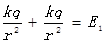 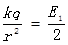 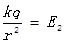 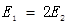 6．【答案】CAB．在2－3s内，物体做匀速直线运动，则在1－2s内，物体做匀加速直线运动，根据图线的斜率可知，加速度根据牛顿第二定律代入数据解得m＝1kg又由解得故AB项错误；C．前2s内推力做功则前2s内推力F做功的平均功率故C项正确；D．第2s内物体的位移可知第2s内物体克服摩擦力做功故D项错误。故选C。【答案】ADAB．拉力大小与摩擦力大小相等，则拉力和摩擦力合力为零，物体所受合力等于重力沿斜面向下的分力，物体沿斜面向下做匀加速直线运动，物体速度增加，动能增加，A正确，B错误；CD．拉力和摩擦力合力为零，拉力和摩擦力的合力做功为零，支持力不做功，总功等于重力的功（相对于只有重力做功），物体的总机械能保持不变，C错误，D正确。故选AD。8:【答案】CDA B．当小球时，此时小球对管壁的弹力大小F为零，则管壁对小球作用力也为零，有解得当小球的速度为零时，可知小球对管壁的弹力大小为联立解得故AB错误；C．当时，重力提供向心力；可知时，向心力大于重力，此时管壁给小球向下的弹力与重力的合力提供向心力，依题意有则小球对管壁的弹力方向竖直向上，故C正确；D．当时有当时有则有可知时，小球受到的弹力大小是重力大小的三倍，故D正确。故选CD。9．【答案】BDA．整体与钢索间有摩擦力做负功，机械能不守恒，故A错误；B．由功能关系知：整体损失的机械能与系统摩擦产生的热量相等，故B正确；C．由轻绳始终保持竖直，可知整体受力平衡，则整体的速度不变，系统摩擦生热大于零，由动能定理知合外力做功零，故C错误；D．整体动能不变，可知摩擦力做的负功与重力所做的正功相等，即系统摩擦产生的热量与整体减少的重力势能相等，故D正确。故选BD。10.【答案】CD【详解】A．环刚开始释放时，环有向下的加速度，而该加速度没有沿绳子方向的分量，所以重物在瞬间加速度为零，则绳子的张力等于重物的重力，即故A错误；BC．把环的速度沿绳方向投影后与重物的速度大小相等，环在B的速度沿绳子方向和垂直于绳子方向分解，在沿绳子方向上的分速度等于重物的速度，有即环在B处的速度与重物上升的速度大小之比为故B错误，C正确；D．环下滑到最大高度为h时环和重物的速度均为0，此时重物上升的最大高度为根据机械能守恒有解得环能下降的最大距离为故D正确。故选CD。二、填空题：本大题共2小题，共14分。11．（6分）【答案】    （1）B （2）C （3）D12．（8分）【答案】AD  （2分）   3.250 （1分）    3.125  （1分）   重物下落过程存在阻力作用  （2分）   (2分）三、计算题：本大题共3小题，共38分。13．（10分）【答案】（1）；（2），方向由A指向B；（3）（1）对于小球B，根据平衡条件有其所受电场力（2）电场强度方向由A指向B。（3）根据库仑定律解得14.（10分）【答案】（1）；（2）（1）根据题意可知，空间站绕地球做匀速圆周运动的的周期为根据公式可得，空间站绕地球做匀速圆周运动的线速度（2）根据万有引力提供向心力有可得15：【解析】（1）；（2）（1）设小球从抛出至落到B点，时间为，则小球水平方向匀速运动代入数据得（2）设小球恰好越过墙的边缘时的水平初速度为v1，由平抛运动规律可知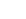 解得又设小球恰落到路沿时的初速度为v2，由平抛运动的规律得解得要求落在墙外的马路上，所以小球抛出时的速度大小满足16.【答案】（1）；（2）；（3）（1）小物体从E点到第一次通过C点的过程，由动能定理可得小物体第一次到达C点时，由牛顿第二定律可得联立解得（2）小物体从E点运动至斜面最高点的过程中，由动能定理可得解得斜面长度至少为（3）小物体从点开始下落，直至最后在光滑圆弧轨道上做周期性运动，到达B点时速度恰好为零，在小物体从E点运动到B点的过程中，由动能定理得解得此过程中摩擦力做的总功为12345678910ACBCBCADCDBDCD